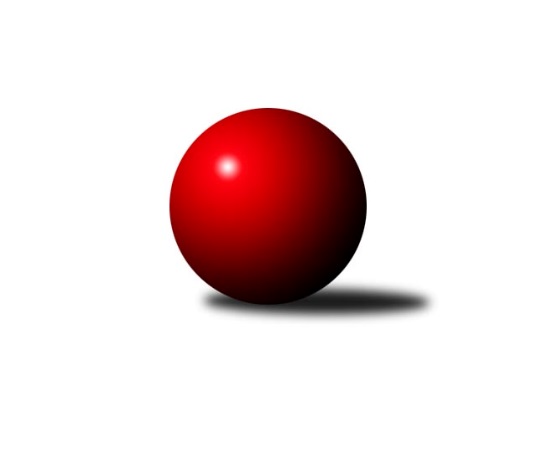 Č.6Ročník 2019/2020	13.5.2024 2. KLZ A 2019/2020Statistika 6. kolaTabulka družstev:		družstvo	záp	výh	rem	proh	skore	sety	průměr	body	plné	dorážka	chyby	1.	SKK Náchod B	6	5	0	1	35.0 : 13.0 	(90.5 : 53.5)	3157	10	2154	1003	39.5	2.	SK Žižkov Praha	6	4	1	1	36.0 : 12.0 	(95.5 : 48.5)	3189	9	2157	1032	34	3.	TJ Bižuterie Jablonec nad Nisou	6	3	1	2	26.0 : 22.0 	(72.5 : 71.5)	3103	7	2114	989	45	4.	SKK Jičín	6	3	1	2	24.0 : 24.0 	(65.0 : 79.0)	3096	7	2111	985	37.3	5.	TJ Sparta Kutná Hora	6	3	0	3	29.0 : 19.0 	(78.0 : 66.0)	3085	6	2104	981	48.2	6.	TJ Jiskra Hazlov	6	3	0	3	24.0 : 24.0 	(67.5 : 76.5)	3123	6	2127	996	40.3	7.	TJ Loko České Budějovice	6	2	2	2	23.0 : 25.0 	(77.0 : 67.0)	3073	6	2150	924	52.8	8.	TJ Lokomotiva Ústí n. L.	6	2	0	4	16.0 : 32.0 	(63.0 : 81.0)	3023	4	2070	953	43.5	9.	KK Jiří Poděbrady	6	1	1	4	16.0 : 32.0 	(55.0 : 89.0)	3030	3	2088	942	52.3	10.	TJ Sokol Chýnov	6	1	0	5	11.0 : 37.0 	(56.0 : 88.0)	2995	2	2092	903	60.2Tabulka doma:		družstvo	záp	výh	rem	proh	skore	sety	průměr	body	maximum	minimum	1.	SKK Jičín	3	3	0	0	17.0 : 7.0 	(38.5 : 33.5)	3144	6	3163	3131	2.	TJ Sparta Kutná Hora	4	3	0	1	24.0 : 8.0 	(60.5 : 35.5)	3231	6	3302	3135	3.	SKK Náchod B	4	3	0	1	21.0 : 11.0 	(59.5 : 36.5)	3216	6	3272	3177	4.	TJ Loko České Budějovice	4	2	1	1	18.0 : 14.0 	(56.0 : 40.0)	2963	5	3048	2915	5.	SK Žižkov Praha	2	2	0	0	14.0 : 2.0 	(34.0 : 14.0)	3380	4	3485	3274	6.	TJ Jiskra Hazlov	2	2	0	0	12.0 : 4.0 	(29.0 : 19.0)	3168	4	3210	3126	7.	TJ Bižuterie Jablonec nad Nisou	2	1	1	0	10.0 : 6.0 	(29.5 : 18.5)	3001	3	3009	2992	8.	TJ Sokol Chýnov	3	1	0	2	7.0 : 17.0 	(30.0 : 42.0)	3069	2	3113	2999	9.	KK Jiří Poděbrady	3	0	1	2	7.0 : 17.0 	(26.5 : 45.5)	3030	1	3080	2959	10.	TJ Lokomotiva Ústí n. L.	3	0	0	3	4.0 : 20.0 	(28.5 : 43.5)	3103	0	3161	2989Tabulka venku:		družstvo	záp	výh	rem	proh	skore	sety	průměr	body	maximum	minimum	1.	SK Žižkov Praha	4	2	1	1	22.0 : 10.0 	(61.5 : 34.5)	3141	5	3325	2975	2.	SKK Náchod B	2	2	0	0	14.0 : 2.0 	(31.0 : 17.0)	3128	4	3308	2947	3.	TJ Lokomotiva Ústí n. L.	3	2	0	1	12.0 : 12.0 	(34.5 : 37.5)	2996	4	3186	2730	4.	TJ Bižuterie Jablonec nad Nisou	4	2	0	2	16.0 : 16.0 	(43.0 : 53.0)	3128	4	3187	3033	5.	KK Jiří Poděbrady	3	1	0	2	9.0 : 15.0 	(28.5 : 43.5)	3029	2	3192	2872	6.	TJ Jiskra Hazlov	4	1	0	3	12.0 : 20.0 	(38.5 : 57.5)	3112	2	3286	2851	7.	TJ Loko České Budějovice	2	0	1	1	5.0 : 11.0 	(21.0 : 27.0)	3129	1	3149	3108	8.	SKK Jičín	3	0	1	2	7.0 : 17.0 	(26.5 : 45.5)	3080	1	3154	3005	9.	TJ Sparta Kutná Hora	2	0	0	2	5.0 : 11.0 	(17.5 : 30.5)	3013	0	3027	2998	10.	TJ Sokol Chýnov	3	0	0	3	4.0 : 20.0 	(26.0 : 46.0)	2970	0	3045	2821Tabulka podzimní části:		družstvo	záp	výh	rem	proh	skore	sety	průměr	body	doma	venku	1.	SKK Náchod B	6	5	0	1	35.0 : 13.0 	(90.5 : 53.5)	3157	10 	3 	0 	1 	2 	0 	0	2.	SK Žižkov Praha	6	4	1	1	36.0 : 12.0 	(95.5 : 48.5)	3189	9 	2 	0 	0 	2 	1 	1	3.	TJ Bižuterie Jablonec nad Nisou	6	3	1	2	26.0 : 22.0 	(72.5 : 71.5)	3103	7 	1 	1 	0 	2 	0 	2	4.	SKK Jičín	6	3	1	2	24.0 : 24.0 	(65.0 : 79.0)	3096	7 	3 	0 	0 	0 	1 	2	5.	TJ Sparta Kutná Hora	6	3	0	3	29.0 : 19.0 	(78.0 : 66.0)	3085	6 	3 	0 	1 	0 	0 	2	6.	TJ Jiskra Hazlov	6	3	0	3	24.0 : 24.0 	(67.5 : 76.5)	3123	6 	2 	0 	0 	1 	0 	3	7.	TJ Loko České Budějovice	6	2	2	2	23.0 : 25.0 	(77.0 : 67.0)	3073	6 	2 	1 	1 	0 	1 	1	8.	TJ Lokomotiva Ústí n. L.	6	2	0	4	16.0 : 32.0 	(63.0 : 81.0)	3023	4 	0 	0 	3 	2 	0 	1	9.	KK Jiří Poděbrady	6	1	1	4	16.0 : 32.0 	(55.0 : 89.0)	3030	3 	0 	1 	2 	1 	0 	2	10.	TJ Sokol Chýnov	6	1	0	5	11.0 : 37.0 	(56.0 : 88.0)	2995	2 	1 	0 	2 	0 	0 	3Tabulka jarní části:		družstvo	záp	výh	rem	proh	skore	sety	průměr	body	doma	venku	1.	TJ Lokomotiva Ústí n. L.	0	0	0	0	0.0 : 0.0 	(0.0 : 0.0)	0	0 	0 	0 	0 	0 	0 	0 	2.	KK Jiří Poděbrady	0	0	0	0	0.0 : 0.0 	(0.0 : 0.0)	0	0 	0 	0 	0 	0 	0 	0 	3.	TJ Bižuterie Jablonec nad Nisou	0	0	0	0	0.0 : 0.0 	(0.0 : 0.0)	0	0 	0 	0 	0 	0 	0 	0 	4.	TJ Jiskra Hazlov	0	0	0	0	0.0 : 0.0 	(0.0 : 0.0)	0	0 	0 	0 	0 	0 	0 	0 	5.	SKK Náchod B	0	0	0	0	0.0 : 0.0 	(0.0 : 0.0)	0	0 	0 	0 	0 	0 	0 	0 	6.	TJ Loko České Budějovice	0	0	0	0	0.0 : 0.0 	(0.0 : 0.0)	0	0 	0 	0 	0 	0 	0 	0 	7.	TJ Sokol Chýnov	0	0	0	0	0.0 : 0.0 	(0.0 : 0.0)	0	0 	0 	0 	0 	0 	0 	0 	8.	SK Žižkov Praha	0	0	0	0	0.0 : 0.0 	(0.0 : 0.0)	0	0 	0 	0 	0 	0 	0 	0 	9.	TJ Sparta Kutná Hora	0	0	0	0	0.0 : 0.0 	(0.0 : 0.0)	0	0 	0 	0 	0 	0 	0 	0 	10.	SKK Jičín	0	0	0	0	0.0 : 0.0 	(0.0 : 0.0)	0	0 	0 	0 	0 	0 	0 	0 Zisk bodů pro družstvo:		jméno hráče	družstvo	body	zápasy	v %	dílčí body	sety	v %	1.	Jitka Bulíčková 	TJ Sparta Kutná Hora 	5	/	5	(100%)	16	/	20	(80%)	2.	Denisa Nálevková 	SKK Náchod B 	5	/	5	(100%)	12	/	20	(60%)	3.	Marta Kořanová 	TJ Jiskra Hazlov  	5	/	5	(100%)	11	/	20	(55%)	4.	Milada Šafránková 	TJ Loko České Budějovice  	5	/	6	(83%)	18	/	24	(75%)	5.	Lucie Vrbatová 	TJ Jiskra Hazlov  	5	/	6	(83%)	16.5	/	24	(69%)	6.	Lucie Řehánková 	SK Žižkov Praha 	5	/	6	(83%)	16.5	/	24	(69%)	7.	Blanka Mizerová 	SK Žižkov Praha 	4	/	4	(100%)	14	/	16	(88%)	8.	Kamila Dvořáková 	TJ Sparta Kutná Hora 	4	/	4	(100%)	12	/	16	(75%)	9.	Lucie Slavíková 	SKK Náchod B 	4	/	4	(100%)	11.5	/	16	(72%)	10.	Blanka Mašková 	SK Žižkov Praha 	4	/	5	(80%)	13.5	/	20	(68%)	11.	Hedvika Mizerová 	SK Žižkov Praha 	4	/	5	(80%)	11	/	20	(55%)	12.	Karolína Kovaříková 	SKK Náchod B 	4	/	6	(67%)	17	/	24	(71%)	13.	Lenka Boštická 	SK Žižkov Praha 	4	/	6	(67%)	16	/	24	(67%)	14.	Adéla Víšová 	SKK Náchod B 	4	/	6	(67%)	16	/	24	(67%)	15.	Jitka Šklíbová 	TJ Bižuterie Jablonec nad Nisou 	4	/	6	(67%)	14.5	/	24	(60%)	16.	Klára Miláčková 	TJ Sparta Kutná Hora 	4	/	6	(67%)	13	/	24	(54%)	17.	Dita Kotorová 	TJ Sokol Chýnov 	4	/	6	(67%)	12.5	/	24	(52%)	18.	Olga Syková 	TJ Bižuterie Jablonec nad Nisou 	4	/	6	(67%)	12	/	24	(50%)	19.	Miroslava Vondrušová 	TJ Loko České Budějovice  	4	/	6	(67%)	11	/	24	(46%)	20.	Zdeňka Dejdová 	KK Jiří Poděbrady 	4	/	6	(67%)	9	/	24	(38%)	21.	Denisa Kovačovičová 	SKK Náchod B 	3	/	3	(100%)	10.5	/	12	(88%)	22.	Helena Mervartová 	SKK Náchod B 	3	/	4	(75%)	10.5	/	16	(66%)	23.	Irini Sedláčková 	SK Žižkov Praha 	3	/	4	(75%)	10.5	/	16	(66%)	24.	Ivana Kopecká 	TJ Sparta Kutná Hora 	3	/	4	(75%)	10	/	16	(63%)	25.	Veronika Kulová 	TJ Loko České Budějovice  	3	/	5	(60%)	12.5	/	20	(63%)	26.	Lenka Vávrová 	SKK Jičín 	3	/	5	(60%)	12	/	20	(60%)	27.	Denisa Kroupová 	SKK Jičín 	3	/	5	(60%)	10.5	/	20	(53%)	28.	Helena Šamalová 	SKK Jičín 	3	/	5	(60%)	10.5	/	20	(53%)	29.	Zuzana Holcmanová 	KK Jiří Poděbrady 	3	/	5	(60%)	9	/	20	(45%)	30.	Jana Balzerová 	TJ Lokomotiva Ústí n. L. 	3	/	6	(50%)	15	/	24	(63%)	31.	Alena Kovandová 	TJ Sokol Chýnov 	3	/	6	(50%)	14	/	24	(58%)	32.	Jana Florianová 	TJ Bižuterie Jablonec nad Nisou 	3	/	6	(50%)	12.5	/	24	(52%)	33.	Zdeňa Štruplová 	TJ Loko České Budějovice  	3	/	6	(50%)	12.5	/	24	(52%)	34.	Iveta Seifertová st.	TJ Bižuterie Jablonec nad Nisou 	3	/	6	(50%)	12	/	24	(50%)	35.	Šárka Vohnoutová 	TJ Lokomotiva Ústí n. L. 	3	/	6	(50%)	9.5	/	24	(40%)	36.	Petra Abelová 	SKK Jičín 	2	/	2	(100%)	5.5	/	8	(69%)	37.	Michaela Nožičková 	SKK Jičín 	2	/	2	(100%)	4	/	8	(50%)	38.	Kateřina Katzová 	SK Žižkov Praha 	2	/	3	(67%)	8	/	12	(67%)	39.	Eliška Boučková 	SKK Náchod B 	2	/	3	(67%)	7	/	12	(58%)	40.	Hana Barborová 	TJ Sparta Kutná Hora 	2	/	3	(67%)	6	/	12	(50%)	41.	Linda Lidman 	TJ Jiskra Hazlov  	2	/	4	(50%)	8.5	/	16	(53%)	42.	Dana Viková 	SKK Jičín 	2	/	4	(50%)	8.5	/	16	(53%)	43.	Věra Slezáčková 	TJ Lokomotiva Ústí n. L. 	2	/	4	(50%)	8	/	16	(50%)	44.	Jana Abrahámová 	TJ Sparta Kutná Hora 	2	/	4	(50%)	7	/	16	(44%)	45.	Eva Renková 	TJ Sparta Kutná Hora 	2	/	5	(40%)	10	/	20	(50%)	46.	Lada Tichá 	KK Jiří Poděbrady 	2	/	5	(40%)	9	/	20	(45%)	47.	Barbora Vašáková 	TJ Lokomotiva Ústí n. L. 	2	/	5	(40%)	9	/	20	(45%)	48.	Jana Gembecová 	TJ Bižuterie Jablonec nad Nisou 	2	/	6	(33%)	10.5	/	24	(44%)	49.	Karoline Utikalová 	TJ Jiskra Hazlov  	2	/	6	(33%)	8.5	/	24	(35%)	50.	Eva Kotalová 	TJ Jiskra Hazlov  	2	/	6	(33%)	7	/	24	(29%)	51.	Klára Perglerová 	TJ Jiskra Hazlov  	1	/	1	(100%)	4	/	4	(100%)	52.	Lucie Klojdová 	TJ Loko České Budějovice  	1	/	1	(100%)	3	/	4	(75%)	53.	Lenka Chalupová 	TJ Lokomotiva Ústí n. L. 	1	/	1	(100%)	2	/	4	(50%)	54.	Tereza Kovandová 	TJ Sokol Chýnov 	1	/	2	(50%)	4	/	8	(50%)	55.	Marie Adamcová 	TJ Sparta Kutná Hora 	1	/	2	(50%)	2	/	8	(25%)	56.	Michaela Weissová 	KK Jiří Poděbrady 	1	/	3	(33%)	5	/	12	(42%)	57.	Vlasta Kohoutová 	KK Jiří Poděbrady 	1	/	3	(33%)	3.5	/	12	(29%)	58.	Tereza Bendová 	TJ Jiskra Hazlov  	1	/	4	(25%)	8	/	16	(50%)	59.	Tereza Odstrčilová 	TJ Lokomotiva Ústí n. L. 	1	/	4	(25%)	7	/	16	(44%)	60.	Lenka Stejskalová 	TJ Bižuterie Jablonec nad Nisou 	1	/	5	(20%)	7	/	20	(35%)	61.	Magdaléna Moravcová 	KK Jiří Poděbrady 	1	/	6	(17%)	11	/	24	(46%)	62.	Martina Tomiová 	TJ Loko České Budějovice  	1	/	6	(17%)	11	/	24	(46%)	63.	Věra Návarová 	TJ Sokol Chýnov 	1	/	6	(17%)	8	/	24	(33%)	64.	Lenka Honzíková 	KK Jiří Poděbrady 	1	/	6	(17%)	5.5	/	24	(23%)	65.	Milena Mankovecká 	SKK Náchod B 	0	/	1	(0%)	2	/	4	(50%)	66.	Monika Hercíková 	SKK Jičín 	0	/	1	(0%)	2	/	4	(50%)	67.	Jana Komancová 	TJ Jiskra Hazlov  	0	/	1	(0%)	1	/	4	(25%)	68.	Hana Peroutková 	TJ Sokol Chýnov 	0	/	1	(0%)	1	/	4	(25%)	69.	Anna Sailerová 	SK Žižkov Praha 	0	/	1	(0%)	1	/	4	(25%)	70.	Eliška Holakovská 	TJ Lokomotiva Ústí n. L. 	0	/	1	(0%)	0.5	/	4	(13%)	71.	Blanka Roubková 	TJ Sokol Chýnov 	0	/	1	(0%)	0	/	4	(0%)	72.	Eliška Černá 	TJ Sokol Chýnov 	0	/	1	(0%)	0	/	4	(0%)	73.	Alena Šedivá 	SKK Jičín 	0	/	2	(0%)	2	/	8	(25%)	74.	Andrea Trampuschová 	TJ Jiskra Hazlov  	0	/	2	(0%)	2	/	8	(25%)	75.	Marcela Bořutová 	TJ Lokomotiva Ústí n. L. 	0	/	3	(0%)	4.5	/	12	(38%)	76.	Marie Říhová 	SKK Jičín 	0	/	3	(0%)	2.5	/	12	(21%)	77.	Jolana Jelínková 	TJ Sokol Chýnov 	0	/	4	(0%)	6	/	16	(38%)	78.	Zuzana Mihálová 	TJ Sokol Chýnov 	0	/	4	(0%)	5.5	/	16	(34%)	79.	Eva Jandíková 	TJ Lokomotiva Ústí n. L. 	0	/	5	(0%)	7.5	/	20	(38%)	80.	Miroslava Cízlerová 	TJ Sokol Chýnov 	0	/	5	(0%)	5	/	20	(25%)	81.	Alena Čampulová 	TJ Loko České Budějovice  	0	/	6	(0%)	9	/	24	(38%)Průměry na kuželnách:		kuželna	průměr	plné	dorážka	chyby	výkon na hráče	1.	SK Žižkov Praha, 1-4	3193	2129	1064	39.5	(532.3)	2.	TJ Lokomotiva Ústí nad Labem, 1-4	3168	2147	1021	37.3	(528.1)	3.	TJ Sparta Kutná Hora, 1-4	3165	2162	1003	42.4	(527.6)	4.	SKK Nachod, 1-4	3155	2152	1002	43.0	(526.0)	5.	Hazlov, 1-4	3127	2139	988	41.5	(521.3)	6.	Tábor, 1-4	3125	2139	986	55.3	(520.8)	7.	SKK Jičín, 1-4	3114	2103	1010	32.7	(519.0)	8.	Poděbrady, 1-4	3072	2113	958	45.8	(512.0)	9.	TJ Bižuterie Jablonec nad Nisou, 1-4	2962	2051	910	50.8	(493.7)	10.	TJ Lokomotiva České Budějovice, 1-4	2934	2059	875	60.3	(489.1)Nejlepší výkony na kuželnách:SK Žižkov Praha, 1-4SK Žižkov Praha	3485	5. kolo	Lenka Boštická 	SK Žižkov Praha	615	5. koloTJ Jiskra Hazlov 	3286	5. kolo	Blanka Mizerová 	SK Žižkov Praha	592	2. koloSK Žižkov Praha	3274	2. kolo	Marta Kořanová 	TJ Jiskra Hazlov 	591	5. koloTJ Lokomotiva Ústí n. L.	2730	2. kolo	Blanka Mašková 	SK Žižkov Praha	588	2. kolo		. kolo	Blanka Mašková 	SK Žižkov Praha	587	5. kolo		. kolo	Blanka Mizerová 	SK Žižkov Praha	578	5. kolo		. kolo	Lucie Řehánková 	SK Žižkov Praha	576	5. kolo		. kolo	Irini Sedláčková 	SK Žižkov Praha	572	5. kolo		. kolo	Kateřina Katzová 	SK Žižkov Praha	557	5. kolo		. kolo	Linda Lidman 	TJ Jiskra Hazlov 	555	5. koloTJ Lokomotiva Ústí nad Labem, 1-4SKK Náchod B	3308	5. kolo	Věra Slezáčková 	TJ Lokomotiva Ústí n. L.	619	3. koloTJ Jiskra Hazlov 	3234	3. kolo	Adéla Víšová 	SKK Náchod B	594	5. koloTJ Bižuterie Jablonec nad Nisou	3163	1. kolo	Lucie Vrbatová 	TJ Jiskra Hazlov 	570	3. koloTJ Lokomotiva Ústí n. L.	3161	3. kolo	Helena Mervartová 	SKK Náchod B	568	5. koloTJ Lokomotiva Ústí n. L.	3158	1. kolo	Karoline Utikalová 	TJ Jiskra Hazlov 	559	3. koloTJ Lokomotiva Ústí n. L.	2989	5. kolo	Denisa Kovačovičová 	SKK Náchod B	556	5. kolo		. kolo	Tereza Bendová 	TJ Jiskra Hazlov 	556	3. kolo		. kolo	Denisa Nálevková 	SKK Náchod B	552	5. kolo		. kolo	Olga Syková 	TJ Bižuterie Jablonec nad Nisou	543	1. kolo		. kolo	Jana Gembecová 	TJ Bižuterie Jablonec nad Nisou	541	1. koloTJ Sparta Kutná Hora, 1-4TJ Sparta Kutná Hora	3302	4. kolo	Barbora Vašáková 	TJ Lokomotiva Ústí n. L.	612	6. koloTJ Sparta Kutná Hora	3254	1. kolo	Kamila Dvořáková 	TJ Sparta Kutná Hora	577	1. koloTJ Sparta Kutná Hora	3233	3. kolo	Klára Miláčková 	TJ Sparta Kutná Hora	576	3. koloTJ Lokomotiva Ústí n. L.	3186	6. kolo	Milada Šafránková 	TJ Loko České Budějovice 	571	4. koloTJ Sparta Kutná Hora	3135	6. kolo	Eva Renková 	TJ Sparta Kutná Hora	570	1. koloTJ Loko České Budějovice 	3108	4. kolo	Ivana Kopecká 	TJ Sparta Kutná Hora	567	4. koloSKK Jičín	3082	3. kolo	Jitka Bulíčková 	TJ Sparta Kutná Hora	565	4. koloKK Jiří Poděbrady	3024	1. kolo	Kamila Dvořáková 	TJ Sparta Kutná Hora	563	4. kolo		. kolo	Jitka Bulíčková 	TJ Sparta Kutná Hora	562	6. kolo		. kolo	Eva Renková 	TJ Sparta Kutná Hora	560	3. koloSKK Nachod, 1-4SKK Náchod B	3272	1. kolo	Eliška Boučková 	SKK Náchod B	607	2. koloSKK Náchod B	3230	2. kolo	Helena Mervartová 	SKK Náchod B	575	6. koloTJ Bižuterie Jablonec nad Nisou	3187	6. kolo	Denisa Nálevková 	SKK Náchod B	573	6. koloSKK Náchod B	3184	4. kolo	Denisa Kovačovičová 	SKK Náchod B	561	2. koloSKK Náchod B	3177	6. kolo	Iveta Seifertová st.	TJ Bižuterie Jablonec nad Nisou	560	6. koloSKK Jičín	3154	1. kolo	Lucie Slavíková 	SKK Náchod B	560	1. koloTJ Sokol Chýnov	3044	4. kolo	Jitka Šklíbová 	TJ Bižuterie Jablonec nad Nisou	558	6. koloTJ Sparta Kutná Hora	2998	2. kolo	Jana Florianová 	TJ Bižuterie Jablonec nad Nisou	558	6. kolo		. kolo	Eliška Boučková 	SKK Náchod B	558	1. kolo		. kolo	Denisa Nálevková 	SKK Náchod B	557	1. koloHazlov, 1-4TJ Jiskra Hazlov 	3210	4. kolo	Linda Lidman 	TJ Jiskra Hazlov 	587	4. koloTJ Bižuterie Jablonec nad Nisou	3129	4. kolo	Lucie Vrbatová 	TJ Jiskra Hazlov 	564	4. koloTJ Jiskra Hazlov 	3126	2. kolo	Olga Syková 	TJ Bižuterie Jablonec nad Nisou	554	4. koloTJ Sokol Chýnov	3045	2. kolo	Karoline Utikalová 	TJ Jiskra Hazlov 	552	2. kolo		. kolo	Karoline Utikalová 	TJ Jiskra Hazlov 	549	4. kolo		. kolo	Marta Kořanová 	TJ Jiskra Hazlov 	542	2. kolo		. kolo	Lucie Vrbatová 	TJ Jiskra Hazlov 	541	2. kolo		. kolo	Eva Kotalová 	TJ Jiskra Hazlov 	538	4. kolo		. kolo	Alena Kovandová 	TJ Sokol Chýnov	534	2. kolo		. kolo	Jitka Šklíbová 	TJ Bižuterie Jablonec nad Nisou	531	4. koloTábor, 1-4SK Žižkov Praha	3325	1. kolo	Kateřina Katzová 	SK Žižkov Praha	588	1. koloKK Jiří Poděbrady	3192	3. kolo	Alena Kovandová 	TJ Sokol Chýnov	578	1. koloTJ Sokol Chýnov	3113	3. kolo	Lenka Boštická 	SK Žižkov Praha	576	1. koloTJ Sokol Chýnov	3094	5. kolo	Jitka Bulíčková 	TJ Sparta Kutná Hora	562	5. koloTJ Sparta Kutná Hora	3027	5. kolo	Dita Kotorová 	TJ Sokol Chýnov	561	3. koloTJ Sokol Chýnov	2999	1. kolo	Zuzana Holcmanová 	KK Jiří Poděbrady	561	3. kolo		. kolo	Blanka Mašková 	SK Žižkov Praha	557	1. kolo		. kolo	Hedvika Mizerová 	SK Žižkov Praha	551	1. kolo		. kolo	Kamila Dvořáková 	TJ Sparta Kutná Hora	551	5. kolo		. kolo	Magdaléna Moravcová 	KK Jiří Poděbrady	548	3. koloSKK Jičín, 1-4SKK Jičín	3163	4. kolo	Lenka Vávrová 	SKK Jičín	570	6. koloSK Žižkov Praha	3143	4. kolo	Lenka Vávrová 	SKK Jičín	560	4. koloSKK Jičín	3138	6. kolo	Petra Abelová 	SKK Jičín	544	6. koloSKK Jičín	3131	2. kolo	Lucie Vrbatová 	TJ Jiskra Hazlov 	544	6. koloTJ Jiskra Hazlov 	3076	6. kolo	Helena Šamalová 	SKK Jičín	543	4. koloTJ Bižuterie Jablonec nad Nisou	3033	2. kolo	Linda Lidman 	TJ Jiskra Hazlov 	542	6. kolo		. kolo	Lenka Vávrová 	SKK Jičín	542	2. kolo		. kolo	Marie Říhová 	SKK Jičín	535	4. kolo		. kolo	Denisa Kroupová 	SKK Jičín	534	2. kolo		. kolo	Lenka Boštická 	SK Žižkov Praha	532	4. koloPoděbrady, 1-4TJ Loko České Budějovice 	3149	2. kolo	Zuzana Holcmanová 	KK Jiří Poděbrady	588	2. koloSK Žižkov Praha	3121	6. kolo	Veronika Kulová 	TJ Loko České Budějovice 	560	2. koloKK Jiří Poděbrady	3080	2. kolo	Milada Šafránková 	TJ Loko České Budějovice 	559	2. koloTJ Lokomotiva Ústí n. L.	3072	4. kolo	Lenka Boštická 	SK Žižkov Praha	556	6. koloKK Jiří Poděbrady	3052	4. kolo	Miroslava Vondrušová 	TJ Loko České Budějovice 	553	2. koloKK Jiří Poděbrady	2959	6. kolo	Lenka Honzíková 	KK Jiří Poděbrady	546	6. kolo		. kolo	Michaela Weissová 	KK Jiří Poděbrady	541	2. kolo		. kolo	Irini Sedláčková 	SK Žižkov Praha	537	6. kolo		. kolo	Tereza Odstrčilová 	TJ Lokomotiva Ústí n. L.	535	4. kolo		. kolo	Šárka Vohnoutová 	TJ Lokomotiva Ústí n. L.	532	4. koloTJ Bižuterie Jablonec nad Nisou, 1-4TJ Bižuterie Jablonec nad Nisou	3009	5. kolo	Magdaléna Moravcová 	KK Jiří Poděbrady	526	5. koloTJ Bižuterie Jablonec nad Nisou	2992	3. kolo	Blanka Mašková 	SK Žižkov Praha	526	3. koloSK Žižkov Praha	2975	3. kolo	Jana Gembecová 	TJ Bižuterie Jablonec nad Nisou	525	5. koloKK Jiří Poděbrady	2872	5. kolo	Hedvika Mizerová 	SK Žižkov Praha	522	3. kolo		. kolo	Lenka Boštická 	SK Žižkov Praha	516	3. kolo		. kolo	Jana Florianová 	TJ Bižuterie Jablonec nad Nisou	511	5. kolo		. kolo	Jitka Šklíbová 	TJ Bižuterie Jablonec nad Nisou	510	3. kolo		. kolo	Jana Gembecová 	TJ Bižuterie Jablonec nad Nisou	507	3. kolo		. kolo	Jana Florianová 	TJ Bižuterie Jablonec nad Nisou	507	3. kolo		. kolo	Jitka Šklíbová 	TJ Bižuterie Jablonec nad Nisou	500	5. koloTJ Lokomotiva České Budějovice, 1-4TJ Loko České Budějovice 	3048	6. kolo	Zdeňa Štruplová 	TJ Loko České Budějovice 	533	6. koloSKK Jičín	3005	5. kolo	Denisa Kroupová 	SKK Jičín	523	5. koloTJ Loko České Budějovice 	2968	5. kolo	Petra Abelová 	SKK Jičín	523	5. koloSKK Náchod B	2947	3. kolo	Karolína Kovaříková 	SKK Náchod B	522	3. koloTJ Loko České Budějovice 	2922	3. kolo	Milada Šafránková 	TJ Loko České Budějovice 	518	1. koloTJ Loko České Budějovice 	2915	1. kolo	Veronika Kulová 	TJ Loko České Budějovice 	517	6. koloTJ Jiskra Hazlov 	2851	1. kolo	Milada Šafránková 	TJ Loko České Budějovice 	516	6. koloTJ Sokol Chýnov	2821	6. kolo	Zdeňa Štruplová 	TJ Loko České Budějovice 	512	5. kolo		. kolo	Alena Šedivá 	SKK Jičín	512	5. kolo		. kolo	Miroslava Vondrušová 	TJ Loko České Budějovice 	508	5. koloČetnost výsledků:	8.0 : 0.0	1x	7.0 : 1.0	7x	6.0 : 2.0	4x	5.0 : 3.0	5x	4.0 : 4.0	3x	3.0 : 5.0	3x	2.0 : 6.0	2x	1.0 : 7.0	3x	0.0 : 8.0	2x